1年○○月模擬試験　振り返りシート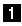 　　今回の模試の得点と偏差値を確認しよう。　　今回の模擬試験の振り返り、よかった点・今後取り組むべきことを書こう。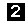 １年　　組　　番　氏名　　　　　　　　　　　　　　　　◎各教科の先生からのオススメ勉強法。自分の振り返り内容に合った勉強法を選び、実行しよう得点得点得点教科７月11月１月英語数学国語①よかった点を書こう（どのようによかったのか、その理由まで書こう。よかった勉強法なども書いてみよう）②一番振り返りをしたい大問（分野）もしくは、問題を書き出してみよう③②の振り返りを踏まえた勉強をするために、右の「オススメ勉強法」を見て、どれに取り組むかを書いてみよう（自分に合う勉強法がない場合は、自分に合った勉強法を書いてみよう）次の模試の目標点国語数学英語オススメ勉強法英語英語英語数学国語国語国語国語